TRADING PARTNER PROFILE (TPP)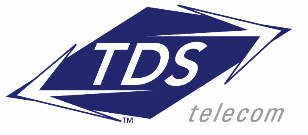 Porting between TDS TELECOM and CLECPurpose: The purpose of the Trading Partner Profile is to exchange contact and connectivity information required to port with  TDS TELECOM.  There are two sections to the profile:Initial Set-Up: How to establish porting with TDS TELECOM as a Trading Partner. Porting Business & Support Information: What information is required for optimal customer port experience?  For questions regarding the Trading Partner Profile, please send e-mail to: carrierrelations@tdstelecom.comSECTION 1: INITIAL SET-UPA. GENERAL TRADING PARTNER INFORMATIONTDS TELECOM is available to support error/reject resolution subject to the following:C. SPIDs/OCNsPlease list all OCNs for all SOA and LSMS SPID combinations.TDS TELECOM OCNs for SOA SPID of 0881 and LSMS SPID of 0881:Trading Partner OCNs for SOA SPID of “X” and LSMS SPID of “A”:NOTE: Please list all OCN’s per NPAC SOA SPID.  If you have more than one SOA SPID, please indicate which OCN’s belong to each.    E. CONNECTIVITYDo you have an agreement with a Clearinghouse vendor or Service Bureau?   If yes, please provide the vendor name and contact information.If no Clearinghouse or Service Bureau, please provide contact information for Connectivity. F. TRANSPORT MODEG. INTER-CARRIER TEST SCHEDULINGFor Pre or Post Launch Inter-Carrier Test Scheduling, please contact:Contact: 	Phone: 	E-mail:		SECTION 2: PORTING BUSINESS & SUPPORT INFORMATIONA. INFORMATION REQUIRED FOR LOGGING TROUBLE TICKETS WITH TDS TELECOM’S  (PRC)TDS TELECOM :Customer name and organization.Full description of the issue and expected results.Steps to reproduce the issue and relevant data.All applicable issue, log, and system files.Any special circumstances surrounding the discovery of the issue (e.g., first occurrence or occurred after what specific event).Customer’s business impact of problem and suggested priority for resolution.<Trading Partner>:Customer name and organization.Full description of the issue and expected results.Steps to reproduce the issue and relevant data.All applicable issue, log, and system files.Any special circumstances surrounding the discovery of the issue (e.g., first occurrence or occurred after what specific event).Customer’s business impact of problem and suggested priority for resolution.B. PORTING VALIDATION STANDARDSInformation Required for Port Validation TDS TELECOM :Porting Telephone Number  - 100% matchZip Code -   100% matchSSN or Tax ID or Acct. No. – 100% matchMDN (wireless) – 100% match<Trading Partner>:TBDC. PORTING BUSINESS RULESTDS TELECOM :Resellers –  TELECOM will not accept port requests from wireless resellers. Resellers should coordinate their port requests through the wholesale wireless carrier.WICIS/LSOG Sunrise/Sunset – TDS TELECOM will support mltiple WICIS/LSOG versions during the sunrise/sunset period.  The length of time will be consistent with industry guidelines.NPAC regions supported –  TELECOM will support all USA NPAC regions where does business.Maintenance – Maintenance hours will adhere to NPAC maintenance hours.  All other porting systems will adhere to  TELECOM published  business hours.<Trading Partner>:TBDThe parties agree that information contained in the Trading Partner Profile is operational in nature and subject to change.  The parties agree to make every effort to give the other party 30 days notice of any changes to its information. OPERATIONSItemTDS TELECOMCLECOPERATIONSCompany NameTDS TELECOM OPERATIONSWireless or WirelineWirelineOPERATIONSOperating Company No. (OCN)Refer to list of TDS TELECOM OCNs  in SECTION D.OPERATIONSAdministrative OCN0881OPERATIONSService Provider ID (SPID)0881OPERATIONSLSMS SPID (Can be SS7 provider)0881OPERATIONSLSR Version IDIndustry supported, prefer LSOG 9OPERATIONSFOC Version IDIndustry supported, prefer LSOG 9OPERATIONSWICIS Version IDCurrent Industry StandardOPERATIONSOPERATIONSPort Order Acceptance:Port Order Acceptance:Port Order Acceptance:OPERATIONSMonday – Friday  Will accept and process port orders from  to 3:00 PM CT / CDTOPERATIONSSaturday – SundayNo requests/Responses will be processed on Saturday or SundayOPERATIONSHolidaysNot Available OnNew Year’s Day, Martin Luther King Day, Memorial Day, Independence Day, Labor Day, Thanksgiving Day,  Christmas DayOPERATIONSPort Order Processing is subject to normal NPAC schedulePort Order Processing is subject to normal NPAC schedulePort Order Processing is subject to normal NPAC scheduleItemTDS TELECOMTDS TELECOM<Trading Partner>:Competitive Competitive Primary contact nameCompetitive Competitive Phone Number877-665-5603877-665-5603Email addressCarrierservicecenter@tdstelecom.comCarrierservicecenter@tdstelecom.comEscalation Contact NameMarnie Silvernail – Mgr – Circuit DesignMarnie Silvernail – Mgr – Circuit DesignPhone Number218-568-2663218-568-2663Email AddressMarnie.silvernail@tdsmetro.comMarnie.silvernail@tdsmetro.comHours of Operations support:Hours of Operations support:Hours of Operations support:Hours of Operations support:Monday – Friday Monday – Friday 8:00 a.m. to 4:30  p.m. CT Saturday – Sunday - HolidaysSaturday – Sunday - HolidaysNot AvailableSTATETelco NameOCNSPIDBUTLER TELEPHONE CO., INC.02840881OAKMAN TELEPHONE03110881PEOPLES TELEPHONE03140881AZARIZONA TELEPHONE COMPANY21710881AZSOUTHWESTERN TELEPHONE CO21740881CAHAPPY VALLEY TELEPHONE CO.23210881CAHORNITOS TELEPHONE23220881CAWINTERHAVEN TELEPHONE CO.23230881CODELTA COUNTY TELE-COMM, INC.21840881COSTRASBURG TELEPHONE CO. 22070881FL03380881GABLUE RIDGE TELEPHONE CO.03460881GA TELEPHONE & TELEGRAPH03510881GANELSON-BALLGROUND03750881GAQUINCY TELEPHONE CO.03380881IDPOTLATCH TELEPHONE CO.22300881INCAMDEN TELEPHONE COMPANY07440881INCOM. CORP. OF 07760881INCOM. CORP. OF 08090881INHOME TELEPHONE CO. OF07780881INHOME TELEPHONE COMPANY OF 07770881INMERCHANTS & FARMERS TEL CO.07880881INS & W  TELEPHONE CO., INC.08160881INTIPTON TELEPHONE COMPANY08290881INTRI-COUNTY TELEPHONE CO, INC.08300881KYLESLIE COUNTY TELEPHONE CO.04110881KYLEWISPORT TELEPHONE CO.04120881KYSALEM TELEPHONE COMPANY04170881MECOBBOSSEECONTEE TELEPHONE00050881MEHAMPDEN TELEPHONE COMPANY00100881MEHARTLAND & ST ALBANS TELEPHONE00110881MESOMERSET TELEPHONE CO.00240881METHE ISLAND TELEPHONE COMPANY00070881MEWARREN TELEPHONE COMPANY00310881MEWEST PENOBSCOT TELEPHONE &00340881MICHATHAM TELEPHONE COMPANY06850881MICOM CORP. OF 06720881MIISLAND TELEPHONE CO.06770881MISHIAWASSEE TELEPHONE CO07260881MIWOLVERINE TELEPHONE CO.07380881MNARVIG TELEPHONE CO13500881MNBRIDGE WATER TELEPHONE CO13620881MNMID-STATE14130881MNWINSTED TELEPHONE COMPANY15070881MSCALHOUN CITY TELEPHONE CO04480881MSMYRTLE TELEPHONE CO., INC.04490881MS TELEPHONE33010881NHHOLLIS TELEPHONE COMPANY, INC.33210881NHKEARSARGE TELEPHONE COMPANY00450881NHMERRIMACK CO. TELEPHONE CO., 33200881NHMERRIMACK COUNTY TELEPHONE CO.00470881NHWILTON TELEPHONE CO.00500881NYDEPOSIT TELEPHONE CO00890881NYEDWARDS TELEPHONE CO00920881NYORISKANY FALLS TELEPHONE01140881NYPORT BYRON TELEPHONE CO01180881NYTOWNSHIP TELEPHONE CO01290881NYVERNON TELEPHONE CO., INC.01330881OHARCADIA TELEPHONE CO.05850881OHCONTINENTAL TELEPHONE CO.06070881OHLITTLE  COMMUNICATIONS06130881OHOAKWOOD TELEPHONE CO.06450881OHVANLUE TELEPHONE CO06620881OKMID-AMERICA TELEPHONE, INC.20100881OK COMMUNICATIONS19840881ORASOTIN TELEPHONE CO.24040881ORHOME TELEPHONE COMPANY23770881PAMAHANOY & MAHANTANGO TEL CO01830881PASUGAR VALLEY TELEPHONE CO02060881SCMcCLELLANVILLE TELEPHONE CO05330881SCNORWAY TELEPHONE COMPANY, INC.05350881SCST. STEPHEN TELEPHONE COMPANY05440881SCWILLISTON TELEPHONE CO.05510881TN TELEPHONE EXCH., INC.05590881TNHUMPHREYS COUNTY TELEPHONE CO.05660881TNTELLICO TELEPHONE CO., INC.05780881TN TELEPHONE05750881VAAMELIA TELEPHONE COMPANY02170881VANEW CASTLE TELEPHONE COMPANY30290881VAVIRGINIA TELEPHONE COMPANY02530881VTLUDLOW TELEPHONE CO00580881VTNORTHFIELD TELEPHONE CO00610881VTPERKINSVILLE TELEPHONE CO00620881WAASOTIN TELEPHONE CO.24040881WALEWIS RIVER TELEPHONE CO24270881WAMcDANIEL TELEPHONE CO24300881WIB B & W TELEPHONE CO.08560881WIBADGER TELECOM, INC.08440881WIBLACK EARTH08490881WIBONDUEL TELEPHONE CO08510881WICENTRAL STATE TELEPHONE08590881WIDICKEYVILLE TELEPHONE CORP.08750881WIEASTCOAST TELECOM INC.09140881WIFARMERS TELEPHONE CO.08800881WIGRANTLAND TELECOM INC.09300881WIMID-PLAINS TELEPHONE, INC.08810881WIMIDWAY TELEPHONE CO.09090881WIMT.  TELEPHONE09170881WIRIVERSIDE TELECOM, INC.09430881WI TELEPHONE09450881WISOUTHEAST TELEPHONE CO. OF09520881WISTOCKBRIDGE & SHERWOOD09540881WITENNEY TELEPHONE09580881WIUTELCO09630881WIWAUNAKEE TELEPHONE09680881CONNECTIVITYItemTDS TELECOM<Trading Partner>CONNECTIVITYCONNECTIVITYVendor NameNot ApplicableCONNECTIVITYContact NameNot ApplicableCONNECTIVITYContact descriptionNot ApplicableCONNECTIVITYPhone number #1Not ApplicableCONNECTIVITYPhone number #2Not ApplicableCONNECTIVITYFAX numberNot ApplicableCONNECTIVITYEmail addressNot ApplicableCONNECTIVITYOtherCONNECTIVITYItemTDS TELECOM<Trading Partner>CONNECTIVITYCONNECTIVITYContact nameCONNECTIVITYContact descriptionN/ACONNECTIVITYPhone number #1N/ACONNECTIVITYPhone number #2N/ACONNECTIVITYFAX numberN/ACONNECTIVITYEmail addressN/ACONNECTIVITYOtherN/AE-MAILItemTDS TELECOM<Trading Partner>E-MAILPorting Method: PrimaryPrimaryE-MAILSpecific E-Mail Requirementscarrierservicecenter@tdselecom.comOPERATIONSItemTDS TELECOM<Trading Partner>OPERATIONS… for Test …… for Test …… for Test …OPERATIONSOperating Company No. (OCN)Refer to list of TDS TELECOM OCNs  SECTION D.OPERATIONSAdministrative OCN0881OPERATIONSWireless or WirelineWirelineOPERATIONSService Provider ID (SPID)0881OPERATIONSLSMS SPID0881OPERATIONSLSR Version IDIndustry supported, prefer LSOG 9OPERATIONSFOC Version IDIndustry supported, prefer LSOG 9OPERATIONSWICIS Version IDCurrent Industry StandardOPERATIONSTesting Timeframes:OPERATIONSTime Zone (PST, MST, CST, EST)CSTOPERATIONSBusiness days (Sun, Mon, etc.)Monday through FridayOPERATIONSBusiness day begin (hh:mm)OPERATIONSBusiness day end (hh:mm)16:30 CSTOPERATIONSCSR Interval4 hours after receipt of request(requests received after  will be considered to be the next business day)OPERATIONSLSR FOC/Rejection Interval4  hours after receipt of request(requests received after  will be considered to be the next business day)OPERATIONSCancellation/Reschedule PolicyNo reschedules or cancellations accepted after  on the FOC due date of the LSROPERATIONSOPERATIONS